UNIVERSITAS  TYRNAVIENSISF A C U L T A S    P H I L O S O P H I C APrihláškaLetná škola antickej mytológieHornopotočná 23, 918 43, 3. poschodie, Katedra klasických jazykov19.8. – 23.8.2024V Trnave, dňa:											...................................................................									podpis* Nehodiace sa prečiarknite.** Znalosť latinčiny a gréčtiny nie je potrebnáFilozofická FAKULTA  TRNAVSKEJ UNIVERZITY V TRNAVEKATEDRA KLASICKÝCH JAZYKOV Hornopotočná 23, 918 43 TRNAVA, Slovenská republika   +421-33-5939 361, klapka 363;  fax: +421-33-5939370  katarina.karabova@truni.skMeno, PriezviskoDátum narodenia AdresaE-mailTel. kontaktSkúsenosť s latinčinou/gréčtinou**Ubytovanieáno / nie*Poznámky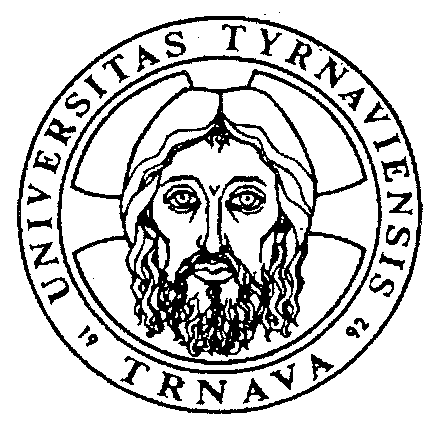 